Tausendschön Zweisprachiger Kindergarten, Kinderkrippe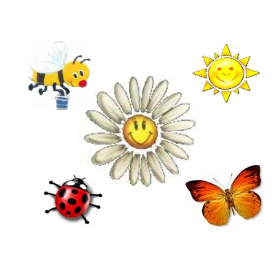 Százszorszép Kétnyelvű Óvoda, Bölcsőde2543. Süttő; Kőfaragó tér 5Tel/Fax: 06-33/ 474-468E-mail: ovoda@sutto.huCsoport:…………………………………………………….…………………………………………………………….nevű gyermekem………………..……………………………………………….. napon családi okok miatt nem jön óvodába.Süttő, 202.………………………………….………………………………………………………….			………………………………………………………………                 Szülő aláírása					Engedélyező óvodapedagógus aláírásaTausendschön Zweisprachiger Kindergarten, KinderkrippeSzázszorszép Kétnyelvű Óvoda, Bölcsőde2543. Süttő; Kőfaragó tér 5Tel/Fax: 06-33/ 474-468E-mail: ovoda@sutto.huCsoport:…………………………………………………….…………………………………………………………….nevű gyermekem………………..……………………………………………….. napon családi okok miatt nem jön óvodába.Süttő, 202.………………………………….………………………………………………………….			………………………………………………………………                 Szülő aláírása					Engedélyező óvodapedagógus aláírásaTausendschön Zweisprachiger Kindergarten, KinderkrippeSzázszorszép Kétnyelvű Óvoda, Bölcsőde2543. Süttő; Kőfaragó tér 5Tel/Fax: 06-33/ 474-468E-mail: ovoda@sutto.huCsoport:…………………………………………………….…………………………………………………………….nevű gyermekem………………..……………………………………………….. napon családi okok miatt nem jön óvodába.Süttő, 202.………………………………….………………………………………………………….			………………………………………………………………                 Szülő aláírása					Engedélyező óvodapedagógus aláírása